4th Grade Supply List   Riverbend Elementary 2019-2020Student List (write your child’s name on these supplies)1” 3-ringed binder with pockets – PLEASE DO NOT PURCHASE A LARGER BINDER AS IT WILL NOT FIT IN THE DESK6 plastic 3-pronged folders with pockets – 6 different colors, plastic will last all year Earbuds or headphonesApproved student fees:  $7.00 Scholastic News, $5.00 agenda bookClassroom Supplies (these will be collected and distributed to the class as needed)2 packs of pencils2 packs of wide-ruled notebook paper Large pack of 3x3 Post-it NotesDonations AppreciatedZiploc bags (any size), tissues, markers, pens, colored pencils, small erasers As we strive to maintain a safe learning environment, rolling backpacks are not permitted.Supply lists are a result of parent requests year after year.  We want our families to know, however, that we will provide each and every Riverbend student everything they need.  We thank our community for their support, generosity, and their love to start each new academic year excited about our school!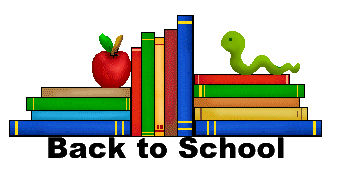 